			Proposed changes to Annex 3 of the GHS to reflect hazard sub-categories 		Transmitted by the expert from the United Kingdom on behalf of the informal working group on improving annexes 1, 2 and 3 of the GHSThe amendments proposed in ST/SG/AC.10/C.4/2018/6 are reflected in the consolidated text below. New text is shown in red		Annex 1		Classification and labelling summary tablesA1.19	Skin corrosion/irritation (see Chapter 3.2 for classification criteria)a 	Sub-categories may be applied where data are sufficient and where required by a competent authorityb 	Applies to some authoritiesAnnex 3		Section 1Table A3.1.2:  Hazard statement codes for health hazardsSection 2Table A3.2.2:  Codification of prevention precautionary statementsTable A3.2.3:  Codification of response precautionary statementsTable A3.2.4:  Codification of storage precautionary statementsTable A3.2.5:  Codification of disposal precautionary statementsAnnex 3		Section 3		Skin corrosion/irritation (Chapter 3.2)Eye damage/irritation (Chapter 3.3) Germ cell mutagenicity (Chapter 3.5)Carcinogenicity (Chapter 3.6)Reproductive toxicity (Chapter 3.7)UN/SCEGHS/35/INF.7Committee of Experts on the Transport of Dangerous Goods	
and on the Globally Harmonized System of Classification
and Labelling of Chemicals	19 April 2018Committee of Experts on the Transport of Dangerous Goods	
and on the Globally Harmonized System of Classification
and Labelling of Chemicals	19 April 2018Sub-Committee of Experts on the Globally Harmonized System of Classification and Labelling of ChemicalsThirty-fifth session Geneva, 4-6 July 2018Item 4 (b) of the provisional agendaHazard communication: 
improvement of annexes 1 to 3 and further rationalization of precautionary statementsClassificationClassificationLabellingLabellingLabellingLabellingHazard statement codesHazard classHazard categoryPictogramPictogramSignal wordHazard statementHazard statement codesHazard classHazard categoryGHSUN Model RegulationsSignal wordHazard statementHazard statement codesSkin corrosion/irritation11A, 1B, 1Ca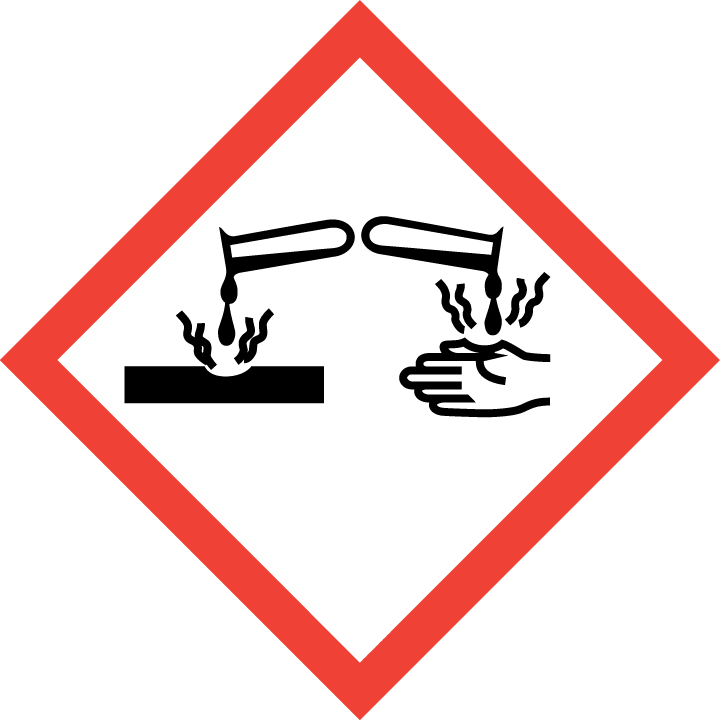 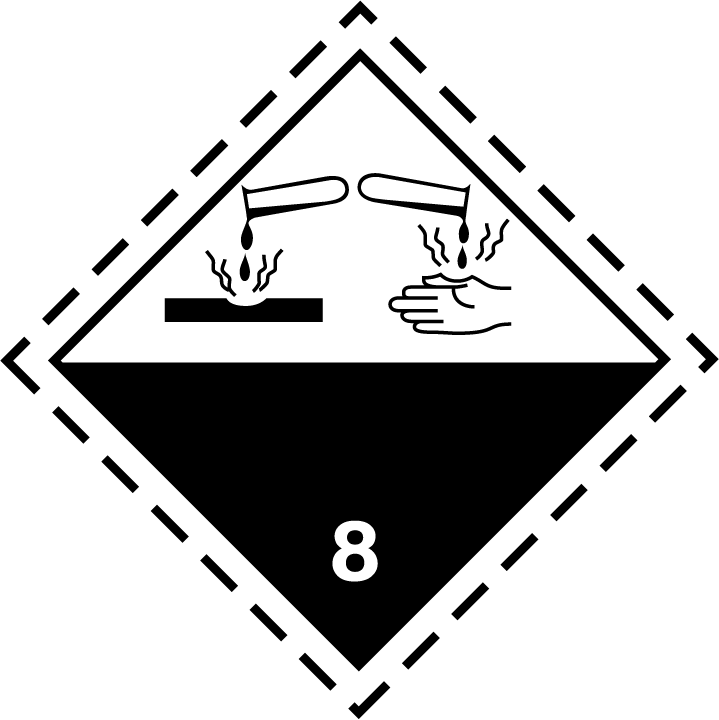 DangerCauses severe skin burns and eye damageH314Skin corrosion/irritation2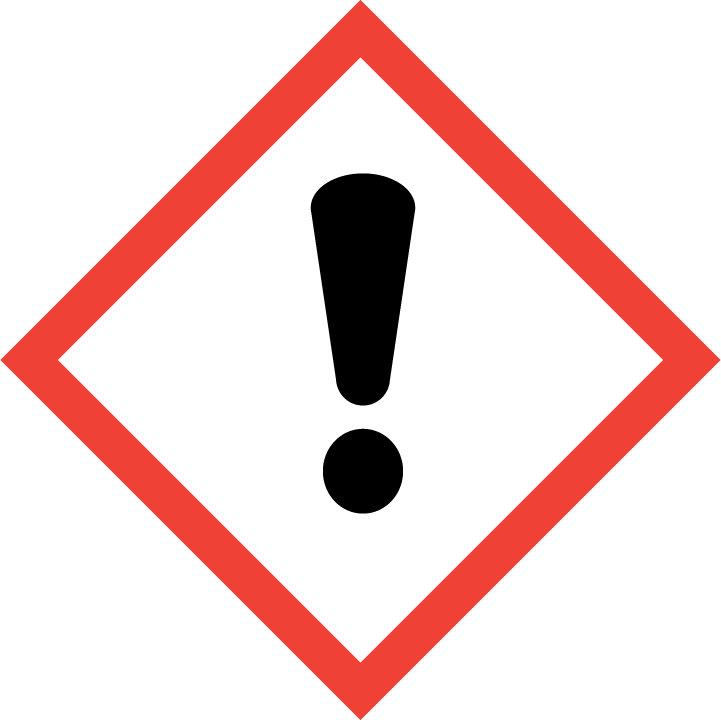 Not requiredWarningCauses skin irritationH315Skin corrosion/irritation3bNo pictogramNot requiredWarningCauses mild skin irritationH316CodeHealth hazard statementsHazard class (GHS chapter)Hazard category(1)(2)(3)(4)H314Causes severe skin burns and eye damageSkin corrosion/irritation (chapter 3.2)1, 1A, 1B, 1CH319Causes serious eye irritationSerious eye damage/eye irritation (chapter 3.3)2/2ACodePrevention precautionary statementsHazard classHazard categoryConditions for use(1)(2)(3)(4)(5)P260Do not breathe dust/fume/gas/mist/vapours/spray.Acute toxicity – inhalation (chapter 3.1)1, 2Manufacturer/supplier or the competent authority to specify applicable conditions.P260Do not breathe dust/fume/gas/mist/vapours/spray.Specific target organ toxicity, single exposure 
(chapter 3.8)1, 2Manufacturer/supplier or the competent authority to specify applicable conditions.P260Do not breathe dust/fume/gas/mist/vapours/spray.Specific target organ toxicity, repeated exposure (chapter 3.9)1, 2Manufacturer/supplier or the competent authority to specify applicable conditions.P260Do not breathe dust/fume/gas/mist/vapours/spray.Skin corrosion (chapter 3.2)1, 1A, 1B, 1C–	specify do not breathe dusts or mists–	if inhalable particles of dusts or mists may occur during use.P260Do not breathe dust/fume/gas/mist/vapours/spray.Reproductive toxicity – effects on or via lactation (chapter 3.7)Additional category–	specify do not breathe dusts or mists–	if inhalable particles of dusts or mists may occur during use.P264Wash ... thoroughly after handling.Acute toxicity – oral (chapter 3.1)1, 2, 3, 4...Manufacturer/supplier or the competent authority to specify parts of the body to be washed after handling.P264Wash ... thoroughly after handling.Acute toxicity – dermal (chapter 3.1)1, 2...Manufacturer/supplier or the competent authority to specify parts of the body to be washed after handling.P264Wash ... thoroughly after handling.Skin corrosion (chapter 3.2)1, 1A, 1B, 1C...Manufacturer/supplier or the competent authority to specify parts of the body to be washed after handling.P264Wash ... thoroughly after handling.Skin irritation (chapter 3.2)2...Manufacturer/supplier or the competent authority to specify parts of the body to be washed after handling.P264Wash ... thoroughly after handling.Eye irritation (chapter 3.3)2/2A, 2B...Manufacturer/supplier or the competent authority to specify parts of the body to be washed after handling.P264Wash ... thoroughly after handling.Reproductive toxicity – effects on or via lactation (chapter 3.7)Additional category...Manufacturer/supplier or the competent authority to specify parts of the body to be washed after handling.P264Wash ... thoroughly after handling.Specific target organ toxicity, single exposure 
(chapter 3.8)1, 2...Manufacturer/supplier or the competent authority to specify parts of the body to be washed after handling.P264Wash ... thoroughly after handling.Specific target organ toxicity, repeated exposure (chapter 3.9)1...Manufacturer/supplier or the competent authority to specify parts of the body to be washed after handling.P280Wear protective gloves/protective clothing/eye protection/face protection/hearing protection/...Explosives (chapter 2.1)Unstable explosive and divisions 1.1, 1.2, 1.3, 1.4, 1.5Manufacturer/supplier or the competent authority to specify the appropriate personal protective equipment.P280Wear protective gloves/protective clothing/eye protection/face protection/hearing protection/...Flammable gases (chapter 2.2)Pyrophoric gasManufacturer/supplier or the competent authority to specify the appropriate personal protective equipment.P280Wear protective gloves/protective clothing/eye protection/face protection/hearing protection/...Flammable liquids (chapter 2.6)1, 2, 3, 4Manufacturer/supplier or the competent authority to specify the appropriate personal protective equipment.P280Wear protective gloves/protective clothing/eye protection/face protection/hearing protection/...Flammable solids (chapter 2.7)1, 2Manufacturer/supplier or the competent authority to specify the appropriate personal protective equipment.P280Wear protective gloves/protective clothing/eye protection/face protection/hearing protection/...Self-reactive substances and mixtures 
(chapter 2.8)Types A, B, C, D, E, FManufacturer/supplier or the competent authority to specify the appropriate personal protective equipment.P280Wear protective gloves/protective clothing/eye protection/face protection/hearing protection/...Pyrophoric liquids (chapter 2.9)1Manufacturer/supplier or the competent authority to specify the appropriate personal protective equipment.P280Wear protective gloves/protective clothing/eye protection/face protection/hearing protection/...Pyrophoric solids (chapter 2.10)1Manufacturer/supplier or the competent authority to specify the appropriate personal protective equipment.P280Wear protective gloves/protective clothing/eye protection/face protection/hearing protection/...Self-heating substances and mixtures 
(chapter 2.11)1, 2Manufacturer/supplier or the competent authority to specify the appropriate personal protective equipment.P280Wear protective gloves/protective clothing/eye protection/face protection/hearing protection/...Substances and mixtures which, in contact with water, emit flammable gases (chapter 2.12)1, 2, 3Manufacturer/supplier or the competent authority to specify the appropriate personal protective equipment.P280Wear protective gloves/protective clothing/eye protection/face protection/hearing protection/...Oxidizing liquids (chapter 2.13)1, 2, 3Manufacturer/supplier or the competent authority to specify the appropriate personal protective equipment.P280Wear protective gloves/protective clothing/eye protection/face protection/hearing protection/...Oxidizing solids (chapter 2.14)1, 2, 3Manufacturer/supplier or the competent authority to specify the appropriate personal protective equipment.P280(suite)Wear protective gloves/protective clothing/eye protection/face protection/hearing protection/...Organic peroxides (chapter 2.15)Types A, B, C, D, E, FManufacturer/supplier or the competent authority to specify the appropriate personal protective equipmentP280(suite)Wear protective gloves/protective clothing/eye protection/face protection/hearing protection/...Desensitized explosives (chapter 2.17)1, 2, 3, 4Manufacturer/supplier or the competent authority to specify the appropriate personal protective equipmentP280(suite)Wear protective gloves/protective clothing/eye protection/face protection/hearing protection/...Acute toxicity – dermal (chapter 3.1)1, 2, 3, 4– Specify protective gloves/clothing.Manufacturer/supplier or the competent authority may further specify type of equipment where appropriate.P280(suite)Wear protective gloves/protective clothing/eye protection/face protection/hearing protection/...Skin corrosion (chapter 3.2)1, 1A, 1B, 1C– Specify protective gloves/clothing and eye/face protection.Manufacturer/supplier or the competent authority may further specify type of equipment where appropriate.P280(suite)Wear protective gloves/protective clothing/eye protection/face protection/hearing protection/...Skin irritation (chapter 3.2)2– Specify protective gloves.
Manufacturer/supplier or the competent authority may further specify type of equipment where appropriate.P280(suite)Wear protective gloves/protective clothing/eye protection/face protection/hearing protection/...Skin sensitization (chapter 3.4)1, 1A, 1B– Specify protective gloves.
Manufacturer/supplier or the competent authority may further specify type of equipment where appropriate.P280(suite)Wear protective gloves/protective clothing/eye protection/face protection/hearing protection/...Serious eye damage (chapter 3.3)1– Specify eye/face protection.Manufacturer/supplier or the competent authority may further specify type of equipment where appropriate.P280(suite)Wear protective gloves/protective clothing/eye protection/face protection/hearing protection/...Eye irritation (chapter 3.3)2/2A– Specify eye/face protection.Manufacturer/supplier or the competent authority may further specify type of equipment where appropriate.P280(suite)Wear protective gloves/protective clothing/eye protection/face protection/hearing protection/...Germ cell mutagenicity (chapter 3.5)1A, 1B, 2Manufacturer/supplier or the competent authority to specify the appropriate personal protective equipment.P280(suite)Wear protective gloves/protective clothing/eye protection/face protection/hearing protection/...Carcinogenicity (chapter 3.6)1A, 1B, 2Manufacturer/supplier or the competent authority to specify the appropriate personal protective equipment.P280(suite)Wear protective gloves/protective clothing/eye protection/face protection/hearing protection/...Reproductive toxicity (chapter 3.7)1A, 1B, 2Manufacturer/supplier or the competent authority to specify the appropriate personal protective equipment.CodeResponse precautionary statementsHazard classHazard categoryConditions for use(1)(2)(3)(4)(5)P301IF SWALLOWED:Acute toxicity, oral (chapter 3.1)1, 2, 3, 4, 5P301IF SWALLOWED:Skin corrosion (chapter 3.2)1, 1A, 1B, 1CP301IF SWALLOWED:Aspiration hazard (chapter 3.10)1, 2P303IF ON SKIN (or hair):Flammable liquids (chapter 2.6)1, 2, 3P303IF ON SKIN (or hair):Skin corrosion (chapter 3.2)1, 1A, 1B, 1CP304IF INHALED:Acute toxicity, inhalation (chapter 3.1)1, 2, 3, 4, 5P304IF INHALED:Skin corrosion (chapter 3.2)1, 1A, 1B, 1CP304IF INHALED:Respiratory sensitization (chapter 3.4)1, 1A, 1BP304IF INHALED:Specific target organ toxicity, single exposure; respiratory tract irritation (chapter 3.8)3P304IF INHALED:Specific target organ toxicity, single exposure; narcotic effects (chapter 3.8)3P305IF IN EYES:Skin corrosion (chapter 3.2)1, 1A, 1B, 1CP305IF IN EYES:Serious eye damage (chapter 3.3)1P305IF IN EYES:Eye irritation (chapter 3.3)2/2A, 2BP310Immediately call a POISON CENTER/doctor/…Acute toxicity, oral (chapter 3.1)1, 2, 3…Manufacturer/supplier or the competent authority to specify the appropriate source of emergency medical advice.P310Immediately call a POISON CENTER/doctor/…Acute toxicity, dermal (chapter 3.1)1, 2…Manufacturer/supplier or the competent authority to specify the appropriate source of emergency medical advice.P310Immediately call a POISON CENTER/doctor/…Acute toxicity, inhalation (chapter 3.1)1, 2…Manufacturer/supplier or the competent authority to specify the appropriate source of emergency medical advice.P310Immediately call a POISON CENTER/doctor/…Skin corrosion (chapter 3.2)1, 1A, 1B, 1C…Manufacturer/supplier or the competent authority to specify the appropriate source of emergency medical advice.P310Immediately call a POISON CENTER/doctor/…Serious eye damage (chapter 3.3)1…Manufacturer/supplier or the competent authority to specify the appropriate source of emergency medical advice.P310Immediately call a POISON CENTER/doctor/…Aspiration hazard (chapter 3.10)1, 2…Manufacturer/supplier or the competent authority to specify the appropriate source of emergency medical advice.P310Immediately call a POISON CENTER/doctor/…Specific target organ toxicity, single exposure; narcotic effects (chapter 3.8)3…Manufacturer/supplier or the competent authority to specify the appropriate source of emergency medical advice.P313Get medical advice/attention.Skin irritation (chapter 3.2)2, 3Manufacturer/supplier or the competent authority to select medical advice or attention as appropriate.P313Get medical advice/attention.Eye irritation (chapter 3.3)2/2A, 2BManufacturer/supplier or the competent authority to select medical advice or attention as appropriate.P313Get medical advice/attention.Skin sensitization (chapter 3.4)1, 1A, 1BManufacturer/supplier or the competent authority to select medical advice or attention as appropriate.P313Get medical advice/attention.Germ cell mutagenicity (chapter 3.5)1A, 1B, 2Manufacturer/supplier or the competent authority to select medical advice or attention as appropriate.P313Get medical advice/attention.Carcinogenicity (chapter 3.6)1A, 1B, 2Manufacturer/supplier or the competent authority to select medical advice or attention as appropriate.P313Get medical advice/attention.Reproductive toxicity (chapter 3.7)1A, 1B, 2Manufacturer/supplier or the competent authority to select medical advice or attention as appropriate.P313Get medical advice/attention.Reproductive toxicity, effects on or via lactation (chapter 3.7)Additional categoryManufacturer/supplier or the competent authority to select medical advice or attention as appropriate.P321Specific treatment (see ... on this label).Acute toxicity, oral (chapter 3.1)1, 2, 3–	if immediate administration of antidote is required....Reference to supplemental first aid instruction.P321Specific treatment (see ... on this label).Acute toxicity, dermal (chapter 3.1)1, 2, 3, 4– if immediate measures such as specific cleansing agent is advised....Reference to supplemental first aid instruction.P321Specific treatment (see ... on this label).Acute toxicity, inhalation (chapter 3.1)3– if immediate specific measures are required....Reference to supplemental first aid instruction.P321Specific treatment (see ... on this label).Skin corrosion (chapter 3.2)1, 1A, 1B, 1C...Reference to supplemental first aid instruction.Manufacturer/supplier or the competent authority may specify a cleansing agent if appropriate.P321Specific treatment (see ... on this label).Skin irritation (chapter 3.2)2...Reference to supplemental first aid instruction.Manufacturer/supplier or the competent authority may specify a cleansing agent if appropriate.P321Specific treatment (see ... on this label).Skin sensitization (chapter 3.4)1, 1A, 1B...Reference to supplemental first aid instruction.Manufacturer/supplier or the competent authority may specify a cleansing agent if appropriate.P321Specific treatment (see ... on this label).Specific target organ toxicity, single exposure (chapter 3.8)1– if immediate measures are required....Reference to supplemental first aid instruction.P330Rinse mouth.Acute toxicity, oral (chapter 3.1)1, 2, 3, 4P330Rinse mouth.Skin corrosion (chapter 3.2)1, 1A, 1B, 1CP331Do NOT induce vomiting.Skin corrosion (chapter 3.2)1, 1A, 1B, 1CP331Do NOT induce vomiting.Aspiration hazard (chapter 3.10)1, 2P337If eye irritation persists:Eye irritation (chapter 3.3)2/2A, 2BP338Remove contact lenses, if present and easy to do.  Continue rinsing.Skin corrosion (chapter 3.2)1, 1A, 1B, 1CP338Remove contact lenses, if present and easy to do.  Continue rinsing.Serious eye damage (chapter 3.3)1P338Remove contact lenses, if present and easy to do.  Continue rinsing.Eye irritation (chapter 3.3)2/2A, 2BP340Remove person to fresh air and keep comfortable for breathing.Acute toxicity, inhalation (chapter 3.1)1, 2, 3, 4P340Remove person to fresh air and keep comfortable for breathing.Skin corrosion (chapter 3.2)1, 1A, 1B, 1CP340Remove person to fresh air and keep comfortable for breathing.Respiratory sensitization (chapter 3.4)1, 1A, 1BP340Remove person to fresh air and keep comfortable for breathing.Specific target organ toxicity, single exposure; respiratory tract irritation (chapter 3.8)3P340Remove person to fresh air and keep comfortable for breathing.Specific target organ toxicity, single exposure; narcotic effects (chapter 3.8)3P351Rinse cautiously with water for several minutes.Skin corrosion (chapter 3.2)1, 1A, 1B, 1CP351Rinse cautiously with water for several minutes.Serious eye damage (chapter 3.3)1P351Rinse cautiously with water for several minutes.Eye irritation (chapter 3.3)2/2A, 2BP353Rinse skin with water [or shower].Flammable liquids (chapter 2.6)1, 2, 3– text in square brackets to be included where the manufacturer/supplier or the competent authority considers it appropriate for the specific chemical.P353Rinse skin with water [or shower].Skin corrosion (chapter 3.2)1, 1A, 1B, 1C– text in square brackets to be included where the manufacturer/supplier or the competent authority considers it appropriate for the specific chemical.P361Take off immediately all contaminated clothing.Flammable liquids (chapter 2.6)1, 2, 3P361Take off immediately all contaminated clothing.Acute toxicity, dermal (chapter 3.1)1, 2, 3P361Take off immediately all contaminated clothing.Skin corrosion (chapter 3.2)1, 1A, 1B, 1CP363Wash contaminated clothing before reuse.Skin corrosion (chapter 3.2)1, 1A, 1B, 1CP304 
+ 
P340IF INHALED:  Remove person to fresh air and keep comfortable for breathing.Acute toxicity, inhalation (chapter 3.1)1, 2, 3, 4P304 
+ 
P340IF INHALED:  Remove person to fresh air and keep comfortable for breathing.Skin corrosion (chapter 3.2)1, 1A, 1B, 1CP304 
+ 
P340IF INHALED:  Remove person to fresh air and keep comfortable for breathing.Respiratory sensitization (chapter 3.4)1, 1A, 1BP304 
+ 
P340IF INHALED:  Remove person to fresh air and keep comfortable for breathing.Specific target organ toxicity, single exposure; respiratory tract irritation (chapter 3.8)3P304 
+ 
P340IF INHALED:  Remove person to fresh air and keep comfortable for breathing.Specific target organ toxicity, single exposure; narcotic effects (chapter 3.8)3P337 
+ 
P313If eye irritation persists:  Get medical advice/attention.Eye irritation (chapter 3.3)2/2A, 2BManufacturer/supplier or the competent authority to select medical advice or attention as appropriate.P301
+
P330 
+
P331IF SWALLOWED:  Rinse mouth.  Do NOT induce vomiting.Skin corrosion (chapter 3.2)1, 1A, 1B, 1CP303 
+ 
P361 
+ 
P353IF ON SKIN (or hair):  Take off immediately all contaminated clothing.  Rinse skin with water [or shower].Flammable liquids (chapter 2.6)1, 2, 3– text in square brackets to be included where the manufacturer/supplier or the competent authority considers it appropriate for the specific chemical.P303 
+ 
P361 
+ 
P353IF ON SKIN (or hair):  Take off immediately all contaminated clothing.  Rinse skin with water [or shower].Skin corrosion (chapter 3.2)1, 1A, 1B, 1C– text in square brackets to be included where the manufacturer/supplier or the competent authority considers it appropriate for the specific chemical.P305 
+ 
P351 
+ 
P338IF IN EYES:  Rinse cautiously with water for several minutes.  Remove contact lenses, if present and easy to do.  Continue rinsing.Skin corrosion (chapter 3.2)1, 1A, 1B, 1CP305 
+ 
P351 
+ 
P338IF IN EYES:  Rinse cautiously with water for several minutes.  Remove contact lenses, if present and easy to do.  Continue rinsing.Serious eye damage (chapter 3.3)1P305 
+ 
P351 
+ 
P338IF IN EYES:  Rinse cautiously with water for several minutes.  Remove contact lenses, if present and easy to do.  Continue rinsing.Eye irritation (chapter 3.3)2/2A, 2BCodeStorage precautionary statementsHazard classHazard categoryConditions for use(1)(2)(3)(4)(5)P405Store locked up.Acute toxicity, oral (chapter 3.1)1, 2, 3P405Store locked up.Acute toxicity, dermal (chapter 3.1)1, 2, 3P405Store locked up.Acute toxicity, inhalation (chapter 3.1)1, 2, 3P405Store locked up.Skin corrosion (chapter 3.2)1, 1A, 1B, 1CP405Store locked up.Germ cell mutagenicity (chapter 3.5)1A, 1B, 2P405Store locked up.Carcinogenicity (chapter 3.6)1A, 1B, 2P405Store locked up.Reproductive toxicity (chapter 3.7)1A, 1B, 2P405Store locked up.Specific target organ toxicity, single exposure 
(chapter 3.8)1, 2P405Store locked up.Specific target organ toxicity, single exposure; respiratory tract irritation (chapter 3.8)3P405Store locked up.Specific target organ toxicity, single exposure; narcotic effects (chapter 3.8)3P405Store locked up.Aspiration hazard (chapter 3.10)1, 2CodeDisposal precautionary statementsHazard classHazard categoryConditions for use(1)(2)(3)(4)(5)P501Dispose of contents/container to ...Flammable liquids (chapter 2.6)1, 2, 3, 4... in accordance with local/regional/ national/international regulation (to be specified).Manufacturer/supplier or the competent authority to specify whether disposal requirements apply to contents, container or both.P501Dispose of contents/container to ...Self-reactive substances and mixtures (chapter 2.8)Types 
A, B, C, D, E, F... in accordance with local/regional/ national/international regulation (to be specified).Manufacturer/supplier or the competent authority to specify whether disposal requirements apply to contents, container or both.P501Dispose of contents/container to ...Substances and mixtures which, in contact with water, emit flammable gases (chapter 2.12)1, 2, 3... in accordance with local/regional/ national/international regulation (to be specified).Manufacturer/supplier or the competent authority to specify whether disposal requirements apply to contents, container or both.P501Dispose of contents/container to ...Oxidizing liquids (chapter 2.13)1, 2, 3... in accordance with local/regional/ national/international regulation (to be specified).Manufacturer/supplier or the competent authority to specify whether disposal requirements apply to contents, container or both.P501Dispose of contents/container to ...Oxidizing solids (chapter 2.14)1, 2, 3... in accordance with local/regional/ national/international regulation (to be specified).Manufacturer/supplier or the competent authority to specify whether disposal requirements apply to contents, container or both.P501Dispose of contents/container to ...Organic peroxides (chapter 2.15)Types 
A, B, C, D, E, F... in accordance with local/regional/ national/international regulation (to be specified).Manufacturer/supplier or the competent authority to specify whether disposal requirements apply to contents, container or both.P501Dispose of contents/container to ...Desensitized explosives (chapter 2.17)1, 2, 3, 4... in accordance with local/regional/ national/international regulation (to be specified).Manufacturer/supplier or the competent authority to specify whether disposal requirements apply to contents, container or both.P501Dispose of contents/container to ...Acute toxicity, oral (chapter 3.1)1, 2, 3, 4... in accordance with local/regional/ national/international regulation (to be specified).Manufacturer/supplier or the competent authority to specify whether disposal requirements apply to contents, container or both.P501Dispose of contents/container to ...Acute toxicity, dermal (chapter 3.1)1, 2, 3, 4... in accordance with local/regional/ national/international regulation (to be specified).Manufacturer/supplier or the competent authority to specify whether disposal requirements apply to contents, container or both.P501Dispose of contents/container to ...Acute toxicity, inhalation (chapter 3.1)1, 2, 3... in accordance with local/regional/ national/international regulation (to be specified).Manufacturer/supplier or the competent authority to specify whether disposal requirements apply to contents, container or both.P501(cont’d)Dispose of contents/container to ...Skin corrosion (chapter 3.2)1, 1A, 1B, 1C... in accordance with local/regional/ national/international regulation (to be specified).Manufacturer/supplier or the competent authority to specify whether disposal requirements apply to contents, container or both.P501(cont’d)Dispose of contents/container to ...Respiratory sensitization (chapter 3.4)1, 1A, 1B... in accordance with local/regional/ national/international regulation (to be specified).Manufacturer/supplier or the competent authority to specify whether disposal requirements apply to contents, container or both.P501(cont’d)Dispose of contents/container to ...Skin sensitization (chapter 3.4)1, 1A, 1B... in accordance with local/regional/ national/international regulation (to be specified).Manufacturer/supplier or the competent authority to specify whether disposal requirements apply to contents, container or both.P501(cont’d)Dispose of contents/container to ...Germ cell mutagenicity (chapter 3.5)1A, 1B, 2... in accordance with local/regional/ national/international regulation (to be specified).Manufacturer/supplier or the competent authority to specify whether disposal requirements apply to contents, container or both.P501(cont’d)Dispose of contents/container to ...Carcinogenicity (chapter 3.6)1A, 1B, 2... in accordance with local/regional/ national/international regulation (to be specified).Manufacturer/supplier or the competent authority to specify whether disposal requirements apply to contents, container or both.P501(cont’d)Dispose of contents/container to ...Reproductive toxicity (chapter 3.7)1A, 1B, 2... in accordance with local/regional/ national/international regulation (to be specified).Manufacturer/supplier or the competent authority to specify whether disposal requirements apply to contents, container or both.P501(cont’d)Dispose of contents/container to ...Specific target organ toxicity, single exposure (chapter 3.8)1, 2... in accordance with local/regional/ national/international regulation (to be specified).Manufacturer/supplier or the competent authority to specify whether disposal requirements apply to contents, container or both.P501(cont’d)Dispose of contents/container to ...Specific target organ toxicity, single exposure; respiratory tract irritation (chapter 3.8)3... in accordance with local/regional/ national/international regulation (to be specified).Manufacturer/supplier or the competent authority to specify whether disposal requirements apply to contents, container or both.P501(cont’d)Dispose of contents/container to ...Specific target organ toxicity, single exposure; narcotic effects (chapter 3.8)3... in accordance with local/regional/ national/international regulation (to be specified).Manufacturer/supplier or the competent authority to specify whether disposal requirements apply to contents, container or both.P501(cont’d)Dispose of contents/container to ...Specific target organ toxicity, repeated exposure (chapter 3.9)1, 2... in accordance with local/regional/ national/international regulation (to be specified).Manufacturer/supplier or the competent authority to specify whether disposal requirements apply to contents, container or both.P501(cont’d)Dispose of contents/container to ...Aspiration hazard (chapter 3.10)1, 2... in accordance with local/regional/ national/international regulation (to be specified).Manufacturer/supplier or the competent authority to specify whether disposal requirements apply to contents, container or both.P501(cont’d)Dispose of contents/container to ...Hazardous to the aquatic environment, acute hazard 
(chapter 4.1) 1, 2, 3... in accordance with local/regional/ national/international regulation (to be specified).Manufacturer/supplier or the competent authority to specify whether disposal requirements apply to contents, container or both.P501(cont’d)Dispose of contents/container to ...Hazardous to the aquatic environment, long-term hazard (chapter 4.1)1, 2, 3, 4... in accordance with local/regional/ national/international regulation (to be specified).Manufacturer/supplier or the competent authority to specify whether disposal requirements apply to contents, container or both.Hazard category
1, 1A to 1CSymbol
Corrosion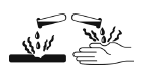 Signal word
DangerHazard statement
H314 Causes severe skin burns 
and eye damagePrecautionary statementsPrecautionary statementsPrecautionary statementsPrecautionary statementsPreventionResponseStorageDisposalP260
Do not breathe dusts or mists.
– if inhalable particles of dusts or mists may occur during use.P264
Wash …thoroughly after handling.
…Manufacturer/supplier or the competent authority to specify parts of the body to be washed after handling.P280
Wear protective gloves/protective clothing/eye protection/face protection.
Manufacturer/supplier or the competent authority may further specify type of equipment where appropriate.P301 + P330 + P331
IF SWALLOWED: Rinse mouth. Do NOT induce vomiting.P303 + P361 + P353
IF ON SKIN (or hair): Take off immediately all contaminated clothing. Rinse skin with water [or shower].
– text in square brackets to be included where the manufacturer/supplier or the competent authority considers it appropriate for the specific chemical. P363
Wash contaminated clothing before reuse.P304 + P340
IF INHALED: Remove person to fresh air and keep comfortable for breathing.P310
Immediately call a POISON CENTER/doctor/...
…Manufacturer/supplier or the competent authority to specify the appropriate source of emergency medical advice.P321
Specific treatment (see ... on this label)
... Reference to supplemental first aid instruction.
Manufacturer/supplier or the competent authority may specify a cleansing agent if appropriate.P305 + P351 + P338
IF IN EYES: Rinse cautiously with water for several minutes. Remove contact lenses, if present and easy to do. Continue rinsing.P405
Store locked up.P501
Dispose of contents/container to...
... in accordance with local/regional/national/international regulations (to be specified).Manufacturer/supplier or the competent authority to specify whether disposal requirements apply to contents, container or both.Hazard category
2/2ASymbol
Corrosion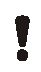 Signal word
WarningHazard statement
H319 Causes serious eye irritationPrecautionary statementsPrecautionary statementsPrecautionary statementsPrecautionary statementsPreventionResponseStorageDisposalP264
Wash … thoroughly after handling.
…Manufacturer/supplier or the competent authority to specify parts of the body to be washed after handling.P280
Wear eye protection/face protection.
Manufacturer/supplier or the competent authority may further specify type of equipment where appropriate.P305 + P351 + P338
IF IN EYES: Rinse cautiously with water for several minutes. Remove contact lenses, if present and easy to do. Continue rinsing.P337 + P313
If eye irritation persists: Get medical advice/attention.
Manufacturer/supplier or the competent authority to select medical advice or attention as appropriate.Hazard categorySymbol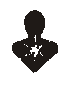 Signal wordHazard statementHazard statementHazard statementHazard statement1A, 1B Health hazardDangerH340May cause genetic defects <...>May cause genetic defects <...>May cause genetic defects <...>2Health hazardWarningH341Suspected of causing genetic defects <...>Suspected of causing genetic defects <...>Suspected of causing genetic defects <...><...>   	(state route of exposure if it is conclusively proven that no other routes of exposure cause the hazard)<...>   	(state route of exposure if it is conclusively proven that no other routes of exposure cause the hazard)<...>   	(state route of exposure if it is conclusively proven that no other routes of exposure cause the hazard)<...>   	(state route of exposure if it is conclusively proven that no other routes of exposure cause the hazard)Precautionary statementsPrecautionary statementsPrecautionary statementsPrecautionary statementsPrecautionary statementsPrecautionary statementsPrecautionary statementsPrecautionary statementsPrecautionary statementsPrecautionary statementsPreventionPreventionPreventionResponseResponseResponseResponseStorageDisposalDisposalP201
Obtain special instructions before use.
- omit for consumer products where P202 is used.P202
Do not handle until all safety precautions have been read and understood.P280
Wear protective gloves/protective clothing/eye protection/face protection/hearing protection/... 
Manufacturer/supplier or the competent authority to specify the appropriate personal protective equipment.P201
Obtain special instructions before use.
- omit for consumer products where P202 is used.P202
Do not handle until all safety precautions have been read and understood.P280
Wear protective gloves/protective clothing/eye protection/face protection/hearing protection/... 
Manufacturer/supplier or the competent authority to specify the appropriate personal protective equipment.P201
Obtain special instructions before use.
- omit for consumer products where P202 is used.P202
Do not handle until all safety precautions have been read and understood.P280
Wear protective gloves/protective clothing/eye protection/face protection/hearing protection/... 
Manufacturer/supplier or the competent authority to specify the appropriate personal protective equipment.P308 + P313
IF exposed or concerned: Get medical advice/attention.Manufacturer/supplier or the competent authority to select medical advice or attention as appropriate.P308 + P313
IF exposed or concerned: Get medical advice/attention.Manufacturer/supplier or the competent authority to select medical advice or attention as appropriate.P308 + P313
IF exposed or concerned: Get medical advice/attention.Manufacturer/supplier or the competent authority to select medical advice or attention as appropriate.P308 + P313
IF exposed or concerned: Get medical advice/attention.Manufacturer/supplier or the competent authority to select medical advice or attention as appropriate.P405
Store locked up.P501
Dispose of contents/container to...
... in accordance with local/regional/national/international regulations (to be specified).
Manufacturer/supplier or the competent authority to specify whether disposal requirements apply to contents, container or both.P501
Dispose of contents/container to...
... in accordance with local/regional/national/international regulations (to be specified).
Manufacturer/supplier or the competent authority to specify whether disposal requirements apply to contents, container or both.Hazard categorySymbolSignal wordHazard statementHazard statement1A, 1B Health hazardDangerH350May cause cancer <...>2Health hazardWarningH351Suspected of causing cancer <...><...>	(state route of exposure if it is conclusively proven that no other routes of exposure cause the hazard)<...>	(state route of exposure if it is conclusively proven that no other routes of exposure cause the hazard)Precautionary statementsPrecautionary statementsPrecautionary statementsPrecautionary statementsPreventionResponseStorageDisposalP201
Obtain special instructions before use.
- omit for consumer products where P202 is used.P202
Do not handle until all safety precautions have been read and understood.P280
Wear protective gloves/protective clothing/eye protection/face protection/hearing protection/...
Manufacturer/supplier or the competent authority to specify the appropriate personal protective equipment.P308 + P313
IF exposed or concerned: Get medical advice/attention.
Manufacturer/supplier or the competent authority to select medical advice or attention as appropriate.P405
Store locked up.P501
Dispose of contents/container to...
... in accordance with local/regional/national/international regulations (to be specified).
Manufacturer/supplier or the competent authority to specify whether disposal requirements apply to contents, container or both.Hazard categorySymbolSignal wordHazard statementHazard statementHazard statementHazard statement1A, 1B Health hazardDangerH360May damage fertility or the unborn child <...> <<...>>May damage fertility or the unborn child <...> <<...>>May damage fertility or the unborn child <...> <<...>>2Health hazardWarningH361Suspected of damaging fertility or the unborn child <...> <<...>>Suspected of damaging fertility or the unborn child <...> <<...>>Suspected of damaging fertility or the unborn child <...> <<...>><...>   	(state specific effect if known)<...>   	(state specific effect if known)<...>   	(state specific effect if known)<...>   	(state specific effect if known)<<...>> 	(state route of exposure if it is conclusively proven that no other routes of exposure cause the hazard)<<...>> 	(state route of exposure if it is conclusively proven that no other routes of exposure cause the hazard)<<...>> 	(state route of exposure if it is conclusively proven that no other routes of exposure cause the hazard)<<...>> 	(state route of exposure if it is conclusively proven that no other routes of exposure cause the hazard)Precautionary statementsPrecautionary statementsPrecautionary statementsPrecautionary statementsPrecautionary statementsPrecautionary statementsPrecautionary statementsPrecautionary statementsPrecautionary statementsPrecautionary statementsPrecautionary statementsPreventionPreventionPreventionPreventionResponseResponseResponseResponseStorageDisposalDisposalP201
Obtain special instructions before use.
- omit for consumer products where P202 is used.P202
Do not handle until all safety precautions have been read and understood.P280
Wear protective gloves/protective clothing/eye protection/face protection/hearing protection/... 
Manufacturer/supplier or the competent authority to specify the appropriate personal protective equipment.P201
Obtain special instructions before use.
- omit for consumer products where P202 is used.P202
Do not handle until all safety precautions have been read and understood.P280
Wear protective gloves/protective clothing/eye protection/face protection/hearing protection/... 
Manufacturer/supplier or the competent authority to specify the appropriate personal protective equipment.P201
Obtain special instructions before use.
- omit for consumer products where P202 is used.P202
Do not handle until all safety precautions have been read and understood.P280
Wear protective gloves/protective clothing/eye protection/face protection/hearing protection/... 
Manufacturer/supplier or the competent authority to specify the appropriate personal protective equipment.P201
Obtain special instructions before use.
- omit for consumer products where P202 is used.P202
Do not handle until all safety precautions have been read and understood.P280
Wear protective gloves/protective clothing/eye protection/face protection/hearing protection/... 
Manufacturer/supplier or the competent authority to specify the appropriate personal protective equipment.P308 + P313
IF exposed or concerned: Get medical advice/attention.
Manufacturer/supplier or the competent authority to select medical advice or attention as appropriate.P308 + P313
IF exposed or concerned: Get medical advice/attention.
Manufacturer/supplier or the competent authority to select medical advice or attention as appropriate.P308 + P313
IF exposed or concerned: Get medical advice/attention.
Manufacturer/supplier or the competent authority to select medical advice or attention as appropriate.P308 + P313
IF exposed or concerned: Get medical advice/attention.
Manufacturer/supplier or the competent authority to select medical advice or attention as appropriate.P405
Store locked up.P501
Dispose of contents/container to...
... in accordance with local/regional/national/international regulations (to be specified).
Manufacturer/supplier or the competent authority to specify whether disposal requirements apply to contents, container or both.P501
Dispose of contents/container to...
... in accordance with local/regional/national/international regulations (to be specified).
Manufacturer/supplier or the competent authority to specify whether disposal requirements apply to contents, container or both.